                                                                                                                                            proiect                                                                          DECIZIE nr.6/4                                                                                                     din  26 noiembrie 2021Cu privire la modificarea bugetului primăriei or.  Anenii Noipentru  anul 2021        În temeiul Ordinului Ministerului Finanţelor nr. 209 din 24.12.2015 cu privire la aprobarea Setului metodologic privind elaborarea, aprobarea şi modificarea bugetului; în conformitate cu prevederile Legii nr.181/2014 finanţelor publice şi responsabilităţii bugetar-fiscale; Legii nr.397/2003 despre finanţele publice locale; art.14, alin.2 lit.n) al Legii nr.436/2006 privind administraţia publică locală cu modificările şi completările ulterioare; Legii nr.100/2017 privind actele normative cu modificările şi completările ulterioare; având avizele comisiilor de specialitate, Consiliul orăşenesc Anenii Noi,                                                                   DECIDE: 1.Se majorează cu 20500 lei suma veniturilor bugetului local pe anul  2021 la ECO 144114 “Donaţii voluntare pentru cheltuieli curente din surse interne pentru instituţiile bugetare”, respectiv majorand cheltuielile în suma de 20500 lei pentru amenajarea teritoriul (achizitionarea motivelor stradale LED) la următoarea linie bugetară S2(21) F3 (0620) P1P2(7502) P3(00333)Org2 (10763). 2.Se indreapta sumă de 19400 lei din contul mijloacelor încasate de la realizarea altor materiale codul ECO339210. 3.Se aloca  suma de 19400 lei grădiniței” Andrieș” pentru procurarea mobilier pentru copii. 4.Se majorează cu 400000 lei suma veniturilor bugetului local la ECO 193120 „Transferuri capitale primite cu destinaţie specială între bugetele locale de nivelul II şi bugetele locale de nivelul I în cadrul unei unităţi administrativ-teritoriale’’, respective majorănd cheltuielile în sumă de 400000 lei la urmatoare linie bugetară S2(21) F3 (0630) P1P2(7503) P3(00319)Org2 (10763)K6(319230) pentru reconstrucția sistemului de apeduct în or.Anenii Noi, în parametrii străzilor Soarelui și Tineretului.  5.Se alocă mijloace financiare în sumă de 50000 lei din soldul disponibil al primăriei, format la situaţia din 01.01.2021, după cum urmează:  Aparatul primarului Anenii Noi  S2 (21) F3 (0111) P1P2(0301) P3(00005)Org2 (10763)                               -  elemente de decor pentru Anul Nou 6. A reduce alocațiile bugetare pe anul 2021 în sumă de 25000 lei, la următoarea linie bugetară :S2 (21) F3 (0820) P1P2(8502) P3(00224)Org2 (10763) –Dezvoltarea culturii    222990“Servicii neatribuite altor aliniate”                                                                     -25000 lei7. Se majorează alocațiile bugetare pe anul 2021 în sumă de 25000 lei , la următoarea   linie bugetară : S2 (21) F3 (0111) P1P2(0301) P3(00005)Org2 (10763) –Aparatul primarului Anenii Noi                                - pentru ajutor umanitar produse alimentare familii social vulnerabil8. Prezenta decizie se aduce la cunoştinţă publică prin plasarea în Registrul de Stat al Actelor Locale, pe pag web şi panoul informativ al instituţiei.9. Prezenta decizie, poate fi notificată autorității publice emitente de Oficiului Teritorial Căușeni al Cancelariei de Stat în termen de 30 de zile de la data includerii actului în Registrul de stat al actelor locale.10. Prezenta decizie, poate fi contestată de persoana interesată, prin intermediul Judecătoriei Anenii Noi, sediul Central (or. Anenii Noi, str. Marțișor nr. 15), în termen de 30 de zile de la comunicare.11. Controlul asupra executării prezentei decizii se atribuie dlui Maţarin A., primar.Președintele ședinței:                                                                    Contrasemnează: Secretar al Consiliului orășenesc                                                    Svetlana  BasarabVotat: pro- ,  contra -, abţinut - CONSILIUL ORĂŞENESCANENII NOI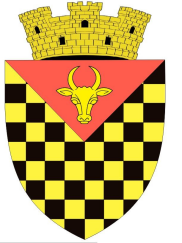             ГОРОДСКОЙ СОВЕТ                 АНЕНИЙ НОЙMD 6501 or. Anenii Noi, str. Suvorov, 6              tel/fax 026522108, consiliulorasenesc@gmail.comMD 6501, г.Анений Ной, ул.Суворов, 6 тел/факс 026522108,consiliulorasenesc@gmail.comMD 6501, г.Анений Ной, ул.Суворов, 6 тел/факс 026522108,consiliulorasenesc@gmail.com